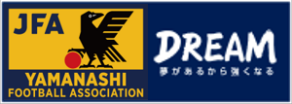 大会参加チーム　各位　　　　　　　　　　　　　　　　　　　(一社)山梨県サッカー協会第４種委員会　　　　　　　　　　　　　　　　　　　　　　　　　　委員長　鈴木　和幸　　　　　　　　　　　　　　　　　　　　　　　　　　　　（公印省略）令和6年度　2024nanahoCup山梨県U-12サッカー大会　兼　第48回関東U-12サッカー大会山梨県予選個人情報及び肖像権利用に関する同意書 　2024nanahoCup山梨県U-12サッカー大会にご参加いただくにあたり、個人情報及び個人の肖像権について、下記の通り同意していただきたくお願い致します。内容を充分に確認いただき、同意の可否をお知らせ下さい。　尚、下記の内容に同意いただけない場合でも大会への参加には一切支障ございません。又、この同意書には、提出先の本大会主管サッカー協会大会事務局で、提出後1年を限りに保管された後、廃棄致します。個人情報の取り扱いについて　この大会に参加申し込みする事により提出された個人情報は大会の競技運営以外に、次のことに使用され、明記のない案件での使用は一切致しません。　①大会のプログラムへの記載、新聞・テレビ等への本大会にかかる報道資料、広報誌などへの記載。②大会のスポンサーからの商品案内情報・記念品・サンプリング商品、その他大会に関わる冊子の提供。　提出された個人情報は一定期間提出先の本大会主管山梨県サッカー協会4種委員会にて保管されます。保管期間中に変更・削除等の希望があれば提出先へご連絡下さい。個人の肖像権について　大会運営中に大会事務局並びに協賛社等の人間が選手の写真を撮影する場合があります。撮影された写真の一部は下記の内容において使用され、明記のない案件での使用は一切致しません。予めご了承下さい。　①大会報告書、次年度以降の大会プログラム・ポスター　②大会を広報するための広告及び制作物　③大会報道（新聞・テレビ・広報誌・雑誌・スポンサーの広報誌等）　④大会記念写真（販売写真を含む）　上記案件について同意いただける場合は、下記に必要事項を記入頂き、2024年5月12日(日)開会式参加受付の際にご提出をお願い致します。　　　　　　　●同意する　　　　　●一部同意する　　　　　●同意しない　　　　　　　　　　（該当する箇所に○印を付けて下さい。）※「一部同意する」場合は、同意する内容を下記に記入して下さい。2024年　　　月　　　日　　　　チーム名　　　　　　　　　　　　　　　　　　　　　　　　　　　　　　　　　　代表者名　　　　　　　　　　　　　　　　　　　　　　　　　　　印　　